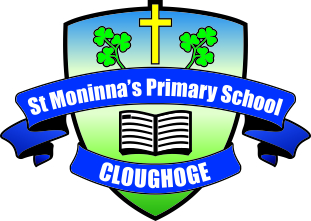 21st March 2020Dear Parents / Carers,Ref: Supporting Children of Key WorkersAs Principal I am acutely aware of the current crisis everyone is facing and will endeavour to do all in my power to help ensure the health and safety of the pupils and staff in our settings and wider communities. I am pastorally keen to support the Minister’s request regarding the availability of childcare facilities for key workers in this crisis.  However, this has been initiated with such haste, that we must consider carefully the potential implications of such an extensive list and ensure that appropriate steps are put in place to manage this request effectively. It is worth bearing in mind that we have been instructed to close, to minimise the risk of infection transfer at a time of national and global crisis.  It is essential, therefore, that we are still able to comply with this ultimate reason for closure.  Consequently, we will only be able to offer places for childcare based on capacity.  To inform that decision, we need to be able to manage who can access the care, otherwise the original reason for closure of our schools and nurseries becomes meaningless.  In practice, this means we are not able to safely provide the offer of childcare from Monday morning, but may need a few days to organise the provision, and ensure sufficient staffing and safeguarding measures.  We may also need to consider offering places to a smaller group, where the need is most urgent. Once key information has been gathered and decisions made, only families with an offer of a place should attend, and they should only do so when directed to by us.  It could potentially be impossible to accept the number of families who may apply for such provision, given the extensive nature of the Minister’s key worker list.   To support us and help us inevitably to support those most in need and yet still safeguard appropriately, we request that, if you require this provision, you contact the Principal with the information required in the form below.  Before doing so, please consider the current guidance.  Please do not assume that we will be open as this will be dependent on availability of staff and provision being put in place by the Department of Education to ensure PHA regulations are met in the current crisis. Before contacting us, please pay particular attention to the following points. We will not be able to operate a ‘normal’ school day. There will be no teaching. Your child may bring in their learning pack to work on each day they attend.  We are already operating with a significant reduction in staffing and this will probably continue to get worse over time. Points to considerA list of key workers, issued by the Department of Education is listed overleaf. Only children with BOTH parents working as key workers and out at work at the same time should consider requesting care. In single parent families, the individual parent MUST be a key worker.If possible, alternative childcare arrangements should be sought before deciding to send your child. For example, with other family members, friends etc. Please try and use our care as a last resort. This is to try and limit the number of children and adults together in a small space in line with recent social distancing guidance.Children attending will be required to wear their uniform. They can bring their learning pack in 1 school bag along with a packed lunch and a healthy snack. Please be advised that we will be performing childcare duties, rather than teaching, as not all teachers are currently available to teach specific year groups and teachers must also be available to prepare online/remote learning.  Also, there will not necessarily be First Aid available in school depending on the staff who are present.  There are currently discussions around how lunch will be provided during the closure period for children entitled to Free School Meals. As yet, there is no clear guidance on this but once we are notified, we will inform you accordingly. We would ask that you pay attention to the points outlined above before requesting childcare. To minimize the spread of the virus, it is essential that we keep the number of children and staff in our setting as low as possible. Therefore, please do not make this request unless it is a last resort. Obviously, it goes without saying, if your only option is to request our care, we will look after them in order to support you in your important role.  However, please note that this service is for St. Moninna’s PS children only and the normal school hours will apply to your child, with our Nursery provision to 1.20pm. There will be no morning or after school clubs available at this time. These are challenging times and we greatly value the work that everyone is doing to limit the long term impact of this potentially devastating virus. This situation is continually developing and we will endeavour to keep you informed of any future changes as promptly as possible.We keep you all in our thoughts and prayers.Yours sincerely,Mrs Isobel TemplePrincipalKey Worker List as identified by the Education MinisterHealth and Social Care.  This includes doctors, nurses, midwives, paramedics, social workers, home carers and staff required to maintain our health and social care sector.Education and childcare. This includes nursery and teaching staff, social workers and those specialist education professionals who will remain active during the Covid-19 response.Public safety and national security. This includes civilians and officers in the police (including     	 key contractors), Fire and Rescue Service, prison service and other national security roles. Transport. This will include those keeping air, water, road and rail transport modes operating during the Covid-19 response. Utilities and Communication. This includes staff needed for oil, gas, electricity and water     (including sewage) and primary industry supplies, to continue during the Covid-19 response,  	as well as key staff in telecommunications, post and delivery, services and waste disposal. Food and other necessary goods. This includes those involved in food production, processing, distribution and sale, as well as those essential to the provision of other key goods (e.g. hygiene, medical etc.)Other workers essential to delivering key public services.Key national and local government including those administrative occupations essential to the effective delivery of the Covid-19 response.APPLICATION FOR CHILDCARE SUPPORT FOR CHILDREN OF KEY WORKERSPlease email your response to itemple510@c2kni.net  by 9:00 am Monday 23rd March, with the following information included:Child(ren)’s Names:  	___________________________________________________		___________________________________________________		___________________________________________________		KEY WORKER ROLESParent One – Name and Role:	______________________________________________Parent Two – Name and Role:	______________________________________________Alternatively, please confirm your key worker role as a single parentName and Role:   __________________________________________________________If possible, please note any particular considerations the school should be aware of if we are in a position where we need to manage who can access this offer of childcare support.  ____________________________________________________________________________________________________________________________________________________________________We STRONGLY underline the fact that, given the timeframe, this provision will not be in place for Monday 23rd March 2020.  Please provide us with up-to-date contact details, particularly if grandparents can no longer be listed as one of the priority contacts during this period.Contact Details: 	______________________________________________		______________________________________________		______________________________________________